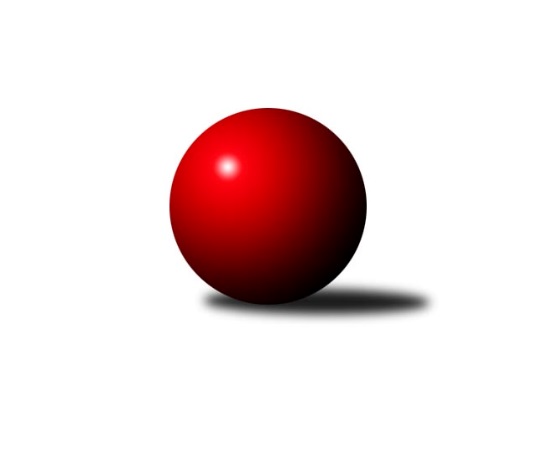 Č.3Ročník 2011/2012	20.10.2011Nejlepšího výkonu v tomto kole: 1637 dosáhlo družstvo: TJ Sokol Sedlnice ˝B˝Okresní přebor Nový Jičín 2011/2012Výsledky 3. kolaSouhrnný přehled výsledků:TJ Nový Jičín˝B˝	- TJ Odry ˝B˝	0:10	1394:1584		19.10.KK Lipník nad Bečvou˝C˝	- TJ Spartak Bílovec˝B˝	8:2	1587:1467		19.10.TJ Frenštát p.R. ˝B˝	- TJ Sokol Sedlnice ˝B˝	0:10	1538:1637		19.10.TJ Zubří˝A˝	- KK Lipník nad Bečvou ˝B˝	8:2	1632:1557		20.10.Tabulka družstev:	1.	TJ Sokol Sedlnice ˝B˝	3	3	0	0	24 : 6 	 	 1586	6	2.	KK Hranice˝B˝	2	2	0	0	18 : 2 	 	 1647	4	3.	TJ Odry ˝B˝	3	2	0	1	20 : 10 	 	 1544	4	4.	KK Lipník nad Bečvou ˝B˝	3	2	0	1	18 : 12 	 	 1557	4	5.	KK Lipník nad Bečvou˝C˝	3	1	0	2	16 : 14 	 	 1523	2	6.	TJ Zubří˝A˝	2	1	0	1	10 : 10 	 	 1623	2	7.	TJ Spartak Bílovec˝B˝	2	1	0	1	8 : 12 	 	 1496	2	8.	TJ Nový Jičín˝B˝	3	0	0	3	4 : 26 	 	 1468	0	9.	TJ Frenštát p.R. ˝B˝	3	0	0	3	2 : 28 	 	 1417	0Podrobné výsledky kola:	 TJ Nový Jičín˝B˝	1394	0:10	1584	TJ Odry ˝B˝	Aleš Stehlík	 	 174 	 188 		362 	 0:2 	 415 	 	207 	 208		Jiří Brož	Ludmila Galiová	 	 191 	 187 		378 	 0:2 	 387 	 	187 	 200		Daniel Malina	Karmen Baarová	 	 169 	 171 		340 	 0:2 	 372 	 	180 	 192		Daniel Donéé	Jana Pelikánová	 	 148 	 166 		314 	 0:2 	 410 	 	198 	 212		Daniel Ševčík st.rozhodčí: Nejlepší výkon utkání: 415 - Jiří Brož	 KK Lipník nad Bečvou˝C˝	1587	8:2	1467	TJ Spartak Bílovec˝B˝	Jan Špalek	 	 213 	 223 		436 	 2:0 	 362 	 	184 	 178		Miloš Šrot	Viktor Matuška	 	 168 	 190 		358 	 0:2 	 364 	 	186 	 178		Tomáš Binar	Ladislav Mandák	 	 188 	 203 		391 	 2:0 	 375 	 	197 	 178		Filip Sýkora	Jaroslav  Koppa	 	 214 	 188 		402 	 2:0 	 366 	 	183 	 183		David Binarrozhodčí: Nejlepší výkon utkání: 436 - Jan Špalek	 TJ Frenštát p.R. ˝B˝	1538	0:10	1637	TJ Sokol Sedlnice ˝B˝	Vladimír Vojkůvka	 	 210 	 189 		399 	 0:2 	 418 	 	222 	 196		Michaela Tobolová	Jiří Veselý	 	 190 	 187 		377 	 0:2 	 398 	 	202 	 196		Renáta Janyšková	Jiří Petr	 	 201 	 152 		353 	 0:2 	 393 	 	199 	 194		Radek Mikulský	Miroslav  Makový	 	 200 	 209 		409 	 0:2 	 428 	 	203 	 225		Rostislav Kletenskýrozhodčí: Nejlepší výkon utkání: 428 - Rostislav Kletenský	 TJ Zubří˝A˝	1632	8:2	1557	KK Lipník nad Bečvou ˝B˝	Lubomír Krupa	 	 209 	 207 		416 	 2:0 	 358 	 	171 	 187		Zdeněk Krejčiřík	Roman Janošek	 	 206 	 197 		403 	 2:0 	 397 	 	186 	 211		Jiří Kolář	Jaroslav Jurka	 	 195 	 204 		399 	 0:2 	 406 	 	189 	 217		Radek Kolář	Jiří Křenek	 	 181 	 233 		414 	 2:0 	 396 	 	202 	 194		Radek Lankašrozhodčí: Nejlepší výkon utkání: 416 - Lubomír KrupaPořadí jednotlivců:	jméno hráče	družstvo	celkem	plné	dorážka	chyby	poměr kuž.	Maximum	1.	Anna Ledvinová 	KK Hranice˝B˝	467.50	309.0	158.5	3.5	2/2	(481)	2.	Jiří Křenek 	TJ Zubří˝A˝	422.50	283.5	139.0	5.5	2/2	(431)	3.	Lubomír Krupa 	TJ Zubří˝A˝	419.00	278.0	141.0	5.5	2/2	(422)	4.	Jan Špalek 	KK Lipník nad Bečvou˝C˝	415.75	279.8	136.0	3.8	2/2	(436)	5.	Rostislav Kletenský 	TJ Sokol Sedlnice ˝B˝	410.67	287.3	123.3	6.3	3/3	(444)	6.	Jaroslav  Koppa 	KK Lipník nad Bečvou˝C˝	405.00	292.0	113.0	8.3	2/2	(426)	7.	Zdeněk Krejčiřík 	KK Lipník nad Bečvou ˝B˝	403.00	276.0	127.0	5.3	3/3	(441)	8.	Daniel Ševčík  st.	TJ Odry ˝B˝	398.33	276.0	122.3	6.3	3/3	(410)	9.	Radek Kolář 	KK Lipník nad Bečvou ˝B˝	396.67	275.0	121.7	6.7	3/3	(406)	10.	Renáta Janyšková 	TJ Sokol Sedlnice ˝B˝	395.67	267.7	128.0	6.3	3/3	(420)	11.	Jaroslav Ledvina 	KK Hranice˝B˝	393.50	286.5	107.0	9.0	2/2	(422)	12.	Michaela Tobolová 	TJ Sokol Sedlnice ˝B˝	392.00	267.3	124.7	7.7	3/3	(418)	13.	Daniel Donéé 	TJ Odry ˝B˝	387.00	275.7	111.3	9.3	3/3	(399)	14.	Miroslav  Makový 	TJ Frenštát p.R. ˝B˝	385.50	277.0	108.5	9.8	2/2	(409)	15.	Jiří Ondra 	KK Hranice˝B˝	385.00	263.0	122.0	7.5	2/2	(395)	16.	Daniel Malina 	TJ Odry ˝B˝	384.67	268.3	116.3	9.7	3/3	(390)	17.	Radek Lankaš 	KK Lipník nad Bečvou ˝B˝	384.67	285.0	99.7	9.7	3/3	(399)	18.	Karmen Baarová 	TJ Nový Jičín˝B˝	383.75	272.0	111.8	9.3	2/2	(414)	19.	Jiří Kolář 	KK Lipník nad Bečvou ˝B˝	379.50	278.0	101.5	14.5	2/3	(397)	20.	Miloš Šrot 	TJ Spartak Bílovec˝B˝	376.00	266.0	110.0	9.0	2/2	(390)	21.	Jiří Brož 	TJ Odry ˝B˝	373.67	273.7	100.0	9.3	3/3	(415)	22.	Ján Pelikán 	TJ Nový Jičín˝B˝	373.00	261.0	112.0	8.0	2/2	(383)	23.	Tomáš Binar 	TJ Spartak Bílovec˝B˝	371.00	262.5	108.5	7.5	2/2	(378)	24.	Ludmila Galiová 	TJ Nový Jičín˝B˝	363.50	270.5	93.0	11.0	2/2	(382)	25.	Ladislav Mandák 	KK Lipník nad Bečvou˝C˝	356.25	259.0	97.3	15.0	2/2	(391)	26.	Jiří Veselý 	TJ Frenštát p.R. ˝B˝	355.50	250.0	105.5	12.5	2/2	(377)	27.	Jiří Petr 	TJ Frenštát p.R. ˝B˝	342.00	242.0	100.0	11.5	2/2	(353)	28.	Marek Koppa 	KK Lipník nad Bečvou˝C˝	339.50	239.0	100.5	14.0	2/2	(345)		František Opravil 	KK Hranice˝B˝	417.00	296.0	121.0	6.0	1/2	(417)		Radim Krůpa 	TJ Zubří˝A˝	404.00	285.0	119.0	8.0	1/2	(404)		Roman Janošek 	TJ Zubří˝A˝	403.00	281.0	122.0	7.0	1/2	(403)		Jaroslav Jurka 	TJ Zubří˝A˝	399.00	283.0	116.0	7.0	1/2	(399)		Vladimír Vojkůvka 	TJ Frenštát p.R. ˝B˝	395.50	278.5	117.0	4.0	1/2	(399)		Radek Mikulský 	TJ Sokol Sedlnice ˝B˝	393.00	276.0	117.0	9.0	1/3	(393)		Emil Rubač 	TJ Spartak Bílovec˝B˝	390.00	268.0	122.0	11.0	1/2	(390)		Veronika Poláčková 	TJ Sokol Sedlnice ˝B˝	390.00	291.0	99.0	8.0	1/3	(390)		Zdeňka Terrichová 	KK Hranice˝B˝	385.00	280.0	105.0	8.0	1/2	(385)		David Juřica 	TJ Sokol Sedlnice ˝B˝	380.00	265.0	115.0	8.0	1/3	(380)		Filip Sýkora 	TJ Spartak Bílovec˝B˝	375.00	264.0	111.0	12.0	1/2	(375)		Ota Beňo 	TJ Spartak Bílovec˝B˝	367.00	279.0	88.0	13.0	1/2	(367)		David Binar 	TJ Spartak Bílovec˝B˝	366.00	268.0	98.0	18.0	1/2	(366)		Jaroslav Riedel 	TJ Nový Jičín˝B˝	365.00	284.0	81.0	20.0	1/2	(365)		Pavel Tobiáš 	TJ Frenštát p.R. ˝B˝	364.00	243.0	121.0	10.0	1/2	(364)		Jana Kulhánková 	KK Lipník nad Bečvou ˝B˝	360.00	253.0	107.0	9.0	1/3	(360)		Viktor Matuška 	KK Lipník nad Bečvou˝C˝	358.00	259.0	99.0	12.0	1/2	(358)		Josef Šturma 	TJ Zubří˝A˝	356.00	268.0	88.0	14.0	1/2	(356)		Aleš Stehlík 	TJ Nový Jičín˝B˝	355.00	259.0	96.0	14.5	1/2	(362)		Jana Pelikánová 	TJ Nový Jičín˝B˝	314.00	229.0	85.0	17.0	1/2	(314)		Pavel Hedvíček 	TJ Frenštát p.R. ˝B˝	276.00	205.0	71.0	19.0	1/2	(276)Sportovně technické informace:Starty náhradníků:registrační číslo	jméno a příjmení 	datum startu 	družstvo	číslo startu
Hráči dopsaní na soupisku:registrační číslo	jméno a příjmení 	datum startu 	družstvo	Program dalšího kola:4. kolo2.11.2011	st	16:30	KK Lipník nad Bečvou ˝B˝ - KK Hranice˝B˝	3.11.2011	čt	16:30	TJ Spartak Bílovec˝B˝ - TJ Nový Jičín˝B˝	3.11.2011	čt	16:30	TJ Sokol Sedlnice ˝B˝ - TJ Zubří˝A˝	3.11.2011	čt	16:30	TJ Odry ˝B˝ - TJ Frenštát p.R. ˝B˝	Nejlepší šestka kola - absolutněNejlepší šestka kola - absolutněNejlepší šestka kola - absolutněNejlepší šestka kola - absolutněNejlepší šestka kola - dle průměru kuželenNejlepší šestka kola - dle průměru kuželenNejlepší šestka kola - dle průměru kuželenNejlepší šestka kola - dle průměru kuželenNejlepší šestka kola - dle průměru kuželenPočetJménoNázev týmuVýkonPočetJménoNázev týmuPrůměr (%)Výkon2xJan ŠpalekLipník C4362xJan ŠpalekLipník C114.664362xRostislav KletenskýSedlnice B4282xRostislav KletenskýSedlnice B112.594281xMichaela TobolováSedlnice B4181xJiří BrožTJ Odry B110.624152xLubomír KrupaZubří A4161xMichaela TobolováSedlnice B109.964181xJiří BrožTJ Odry B4151xDaniel Ševčík st.TJ Odry B109.284102xJiří KřenekZubří A4141xMiroslav  MakovýFrenštát B107.6409